Publicado en  el 28/05/2015 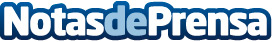 El hormigón biológico desenvolupado en la UPC, premiado a ConstrumatDatos de contacto:Nota de prensa publicada en: https://www.notasdeprensa.es/el-hormigon-biologico-desenvolupado-en-la-upc_1 Categorias: Premios Biología http://www.notasdeprensa.es